Publicado en Madrid el 22/06/2022 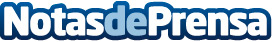 Demetrio Carceller Arce: "La educación, el cuidado de las personas y la convivencia, nuestra razón de ser"El presidente de la Fundación Damm presentó el nuevo convenio de colaboración con la Fundación Albéniz que convierte a la institución en mecenas de la Cátedra de Oboe de la Escuela Superior de Música Reina Sofía a partir del próximo cursoDatos de contacto:DAMM93 290 92 17Nota de prensa publicada en: https://www.notasdeprensa.es/demetrio-carceller-arce-la-educacion-el Categorias: Nacional Música Historia Madrid Consumo Cursos http://www.notasdeprensa.es